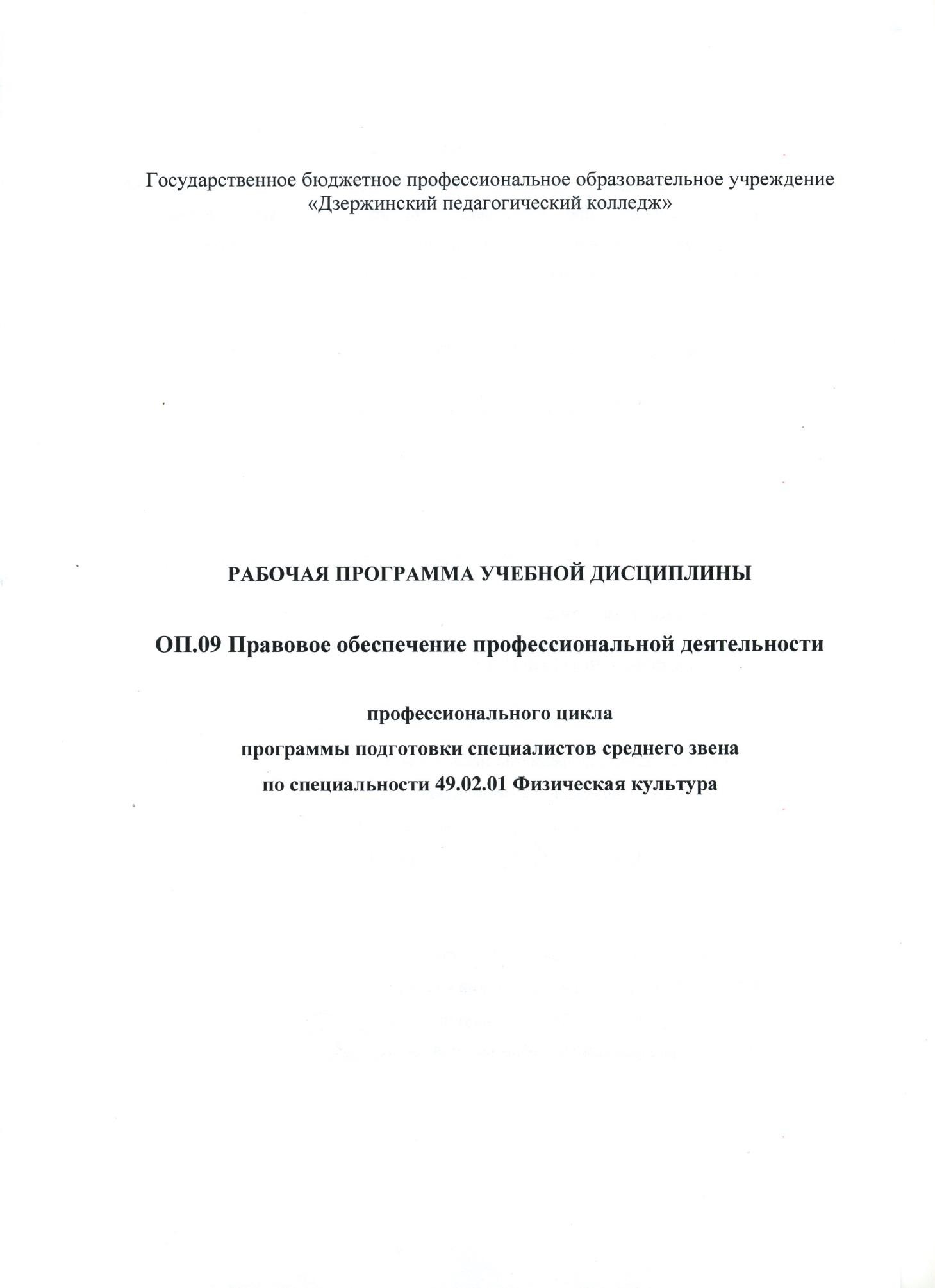 2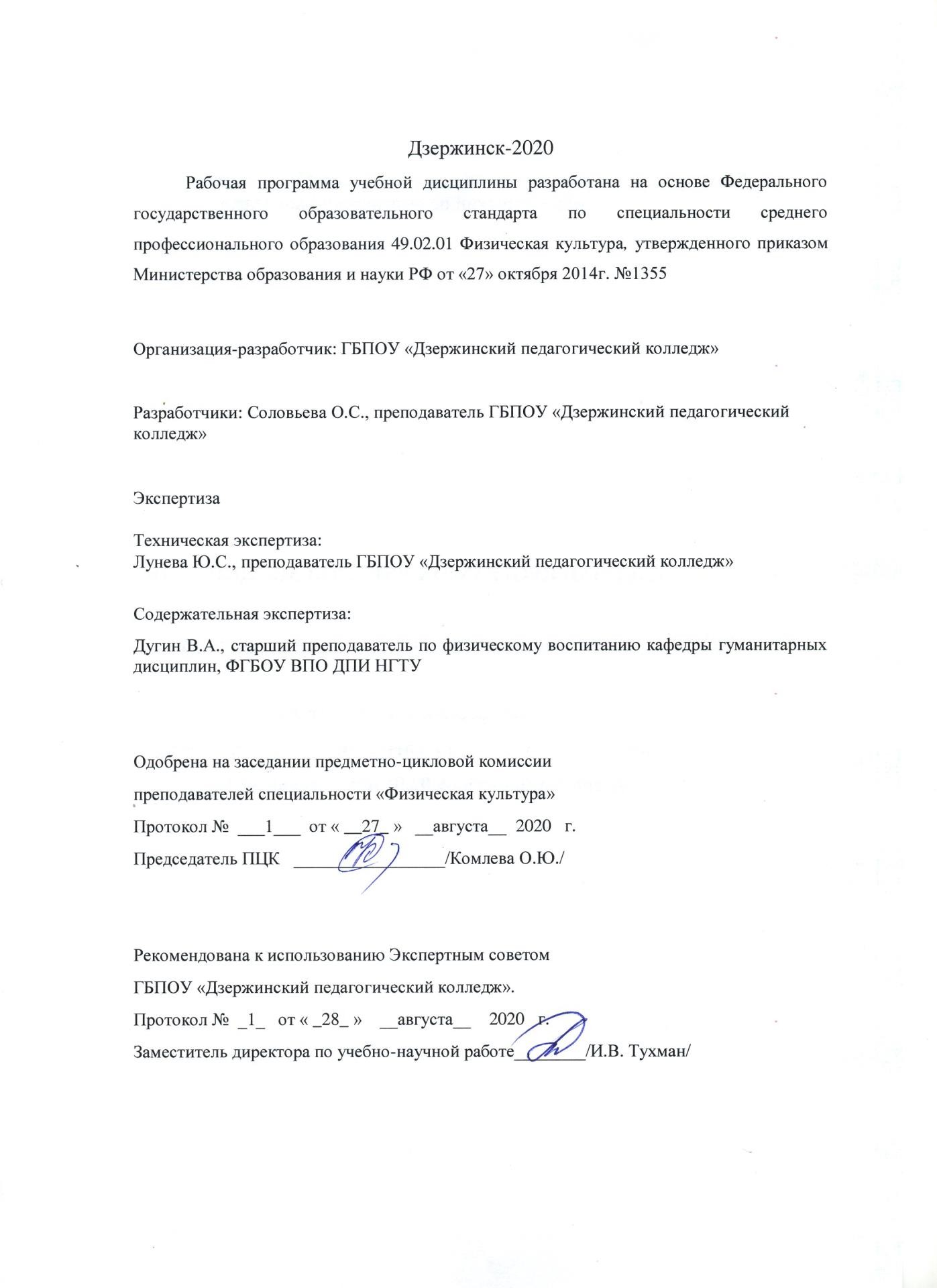 3СОДЕРЖАНИЕ41. ПАСПОРТ РАБОЧЕЙ ПРОГРАММЫ УЧЕБНОЙ ДИСЦИПЛИНЫ«Правовое обеспечение профессиональной деятельности»Область применения рабочей программыРабочая программа учебной дисциплины Правовое обеспечение профессиональной деятельности является частью Программы подготовки специалистов среднего звена в соответствии с ФГОС по специальности 49.02.01 «Физическая культура»Место учебной дисциплины в структуре основной профессиональной образовательной программы:Учебная	дисциплина	принадлежит	к	профессионального	циклу,	является общепрофессиональной дисциплиной (ОП.09).Цели и задачи учебной дисциплины – требования к результатам освоения учебной дисциплины:Основная цель дисциплины- получение будущими специалистами знаний правовых норм, регулирующих профессиональную деятельностьВ результате освоения дисциплины обучающийся должен уметьиспользовать нормативно-правовые документы, регламентирующие деятельность в области образования, физической культуры и спорта;защищать свои права в соответствии с гражданским, гражданским процессуальным и трудовым законодательством;-анализировать и оценивать результаты и последствия действий (бездействия) с правовой точки зрения;применять знания основ права при изучении профессиональных модулей;В результате освоения дисциплины обучающийся должен знать:основные положения Конституции Российской Федерации;права и свободы человека и гражданина, механизмы их реализации;-понятие и основы правового регулирования в области образования, физической культуры и спорта, в том числе регулирование деятельности общественных физкультурно-спортивных объединений;основные законодательные акты и другие нормативные документы, регулирующие правоотношения в области образования, физической культуры и спорта;-правовое положение коммерческих и некоммерческих организаций в сфере физической культуры и спорта;-социально-правовой статус учителя, преподавателя, организатора физической культуры и спорта;-порядок заключения трудового договора и основания для его прекращения;-правила оплаты труда;-понятие дисциплинарной и материальной ответственности работника;-виды административных правонарушений и административной ответственности;нормативно-правовые основы защиты нарушенных прав и судебный порядок разрешения споров.Содержание и методика преподавания учебной дисциплины направлены на формирование ОК:ОК 1. Понимать сущность и социальную значимость своей будущей профессии, проявлять к ней устойчивый интерес.5ОК 2. Организовывать собственную деятельность, определять методы решения профессиональных задач, оценивать их эффективность и качество.ОК 3. Оценивать риски и принимать решения в нестандартных ситуациях.ОК 4. Осуществлять поиск, анализ и оценку информации, необходимой для постановки и решения профессиональных задач, профессионального и личностного развития.ОК 5. Использовать информационно-коммуникационные технологии для совершенствования профессиональной деятельности.ОК 6. Работать в коллективе и команде, взаимодействовать с руководством, коллегами и социальными партнерами.ОК 7. Ставить цели, мотивировать деятельность обучающихся, организовывать и контролировать их работу с принятием на себя ответственности за качество образовательного процесса.ОК 8. Самостоятельно определять задачи профессионального и личностного развития, заниматься самообразованием, осознанно планировать повышение квалификации.ОК 9. Осуществлять профессиональную деятельность в условиях обновления ее целей, содержания, смены технологий.ОК 10. Осуществлять профилактику травматизма, обеспечивать охрану жизни и здоровья детей.ОК 11. Строить профессиональную деятельность с соблюдением регулирующих ее правовых норм.Учитель физической культуры должен обладать профессиональными компетенциями, соответствующими основным видам профессиональной деятельности:Преподавание   физической   культуры   по   основным общеобразовательным программам.ПК 1.1. Определять цели и задачи, планировать учебные занятия. ПК 1.2. Проводить учебные занятия по физической культуре.ПК 1.3. Осуществлять педагогический контроль, оценивать процесс и результаты учения.ПК 1.4. Анализировать учебные занятия.ПК 1.5. Вести документацию, обеспечивающую процесс обучения физической культуре.уметь:использовать нормативно-правовые документы, регламентирующие деятельность в области образования, физической культуры и спорта;защищать свои права в соответствии с гражданским и трудовым законодательством;-анализировать и оценивать результаты и последствия деятельности(бездействия) с правовой точки зрения;применять знания основ права при изучении профессиональных модулей;знать:основные положения Конституции Российской Федерации;права и свободы человека и гражданина, механизмы их реализации;-понятие и основы правового регулирования в области образования, физической культуры и спорта, в том числе регулирование деятельности общественных физкультурно-спортивных объединений;основные законодательные акты и другие нормативные документы, регулирующие правоотношения в области образования, физической культуры и спорта;-правовое положение коммерческих и некоммерческих организаций в сфере физической культуры и спорта;-социально-правовой статус учителя, преподавателя, организатора физической культуры и спорта;-порядок заключения трудового договора и основания для его прекращения;6-правила оплаты труда;-понятие дисциплинарной и материальной ответственности работника;-виды административных правонарушений и административной ответственности;нормативно-правовые основы защиты нарушенных прав и судебный порядок разрешения споров.Организация и проведение внеурочной работы и занятий по программам дополнительного образования в области физической культуры.ПК 2.1. Определять цели и задачи, планировать внеурочные мероприятия и занятия.ПК 2.2. Проводить внеурочные мероприятия и занятия.ПК 2.3. Мотивировать обучающихся, родителей (лиц, их заменяющих) к участию в физкультурно-спортивной деятельности.ПК 2.4. Осуществлять педагогический контроль, оценивать процесс и результаты деятельности обучающихся.ПК 2.5. Анализировать внеурочные мероприятия и занятия.ПК 2.6. Вести	документацию, обеспечивающую	организацию физкультурно-спортивной деятельности.уметь:применять знания основ права при изучении профессиональных модулей;знать:-понятие и основы правового регулирования в области образования, физической культуры и спорта, в том числе регулирование деятельности общественных физкультурно-спортивных объединений;-социальный статус учителя, преподавателя, организатора физической культуры и спорта;-порядок заключения трудового договора и основания для его прекращения;-правила оплаты труда;-виды административных правонарушений и административной ответственности. 3.Методическое обеспечение процесса физического воспитанияПК 3.1. Выбирать учебно-методический комплект, разрабатывать учебно- методические материалы (рабочие программы, учебно-тематические планы) на основе образовательного стандарта и примерных программ с учетом вида образовательного учреждения, особенностей класса/группы и отдельных обучающихся.ПК 3.2. Систематизировать и оценивать педагогический опыт и образовательные технологии в области физической культуры на основе изучения профессиональной литературы, самоанализа	и	анализа деятельности других педагогов.ПК 3.3. Оформлять педагогические разработки в виде отчетов, рефератов, выступленийПК 3.4. Участвовать в исследовательской и проектной деятельности в области физического воспитания.уметь:использовать нормативные правовые акты, регламентирующие деятельность в области образования, физической культуры и спорта, в профессиональной деятельности;защищать свои права в соответствии с гражданским, гражданским процессуальным и трудовым законодательством;анализировать и оценивать результаты и последствия действий (бездействия) с правовой точки зрения;применять знания основ права при изучении профессиональных модулейЗнать:7основные положения Конституции Российской Федерации;права и свободы человека и гражданина, механизмы их реализации;-понятие и основы правового регулирования в области образования, физической культуры и спорта, в том числе регулирование деятельности общественных физкультурно-спортивных объединений;-основные законодательные акты и нормативные документы, регулирующие правоотношения в области	образования,	физической	культуры	и	спортаРекомендуемое количество часов на освоение рабочей программы учебной дисциплины:-максимальной учебной нагрузки обучающегося 105 часов, в том числе:-обязательной аудиторной учебной нагрузки обучающегося 70 часов;-самостоятельной работы обучающегося 35 часа.СТРУКТУРА И СОДЕРЖАНИЕ УЧЕБНОЙ ДИСЦИПЛИНЫОбъем учебной дисциплины и виды учебной работы Спец. «Физическая культура»Тематический план и содержание учебной дисциплиныУСЛОВИЯ РЕАЛИЗАЦИИ УЧЕБНОЙ ДИСЦИПЛИНЫТребования к минимальному материально-техническому обеспечениюРеализация учебной дисциплины требует наличия учебного кабинета Гуманитарных и социально-экономических дисциплин.Оборудование учебного кабинета:− рабочие места обучающихся;− рабочее место преподавателя;− компьютер,−мультимедийный проектор.Информационное обеспечение обучения Основные источники:Анисимов, А. П. Правовое обеспечение профессиональной деятельности : учебник и практикум для среднего профессионального образования / А. П. Анисимов, А. Я. Рыженков, А. Ю. Чикильдина ; под редакцией А. Я. Рыженкова. — 4-е изд., перераб. и доп. — Москва : Издательство Юрайт, 2019. — 317 с. — (Профессиональное образование). — ISBN 978-5-534-07095-8. — Текст : электронный // ЭБС Юрайт [сайт]. — URL: https://biblio-online.ru/bcode/438858..-10- е изд., стер.-М.:Издательский центр «Академия», 2014.-224с.Правовое обеспечение профессиональной деятельности : учебник и практикум для среднего профессионального образования / А. П. Альбов [и др.] ; под общей редакцией А. П. Альбова, С. В. Николюкина. — Москва : Издательство Юрайт, 2019. — 549 с. — (Профессиональное образование). — ISBN 978-5-534-11508-6. — Текст : электронный // ЭБС Юрайт [сайт]. — URL: https://biblio- online.ru/bcode/445443 (дата обращения: 18.10.2019).Дополнительные источники:www.constitution.ru/ Конституция Российской Федерации 2.www.consultant.ru/document/cons_doc_LAW_34683/ Трудовой кодекс РФ // Консультант плюсwww.consultant.ru/document/cons_doc_LAW_140174/ ФЗ «Об образовании в Российской Федерации»// Консультант плюсwww.consultant.ru/document/cons_doc_LAW_9959/ Конвенция о правах ребенка // Консультант плюсwww.consultant.ru/document/cons_doc_LAW_34661/ Администативный Кодекс // Консультант плюс	www.consultant.ru/document/cons_doc_LAW_73038/ ФЗ «О физической культуре и спорте в Российской Федерации» // Консультант плюсrusada.ru/documents/the-wada-code/ Всемирный антидопинговый кодекс//РУСАДАwww.un.org/ru/documents/decl_conv/declarations/childdec.shtml Декларация о правах ребенка	www.consultant.ru/document/cons_doc_LAW_8982/ Семейный кодекс РФ // Консультант плюсhttp://sinncom.ru/content/reforma/index5.htm Национальная доктрина образования до 2025 г// Специализированный образовательный порталhttp://www.consultant.ru/document/cons_doc_LAW_82134/28c7f9e359e8af09d7244 d8033c66928fa27e527/ //Концепция долгосрочного социально- экономического развития Российской Федерации на период до 2020 г.4. КОНТРОЛЬ И ОЦЕНКА РЕЗУЛЬТАТОВ ОСВОЕНИЯ ДИСЦИПЛИНЫ Правовое обеспечение профессиональной деятельностиКОНТРОЛЬ И ОЦЕНКА РЕЗУЛЬТАТОВ ОСВОЕНИЯ УЧЕБНОЙ ДИСЦИПЛИНЫПриложение 1Показатели сформированности знаний и уменийПРИЛОЖЕНИЕ 2Формирование ПК и ОК35стр.1. ПАСПОРТ РАБОЧЕЙ ПРОГРАММЫ УЧЕБНОЙ ДИСЦИПЛИНЫ42. СТРУКТУРА И СОДЕРЖАНИЕ УЧЕБНОЙ ДИСЦИПЛИНЫ73. УСЛОВИЯ РЕАЛИЗАЦИИ УЧЕБНОЙ ДИСЦИПЛИНЫ154. КОНТРОЛЬ И ОЦЕНКА РЕЗУЛЬТАТОВ ОСВОЕНИЯ УЧЕБНОЙ ДИСЦИПЛИНЫПРИЛОЖЕНИЯ1722Вид учебной работыОбъем часовМаксимальная учебная нагрузка (всего)105Обязательная аудиторная учебная нагрузка (всего)70в том числе:контрольные работы2практическая работа10Самостоятельная работа обучающегося (всего)35Промежуточная аттестация в форме дифференцированного зачета(второй семестр)2Наименование разделов и темСодержание учебного материала, практические занятия, самостоятельная работа обучающихся, курсовая работаОбъем часовУровень освоения1234Раздел 1.18Понятие и основы правовогорегулирования в области образования10/4ВведениеТема 1.1. Общая характеристика права в системе законодательства РФСодержание учебного материала2/0ВведениеТема 1.1. Общая характеристика права в системе законодательства РФ1.Место	и	роль	учебной	дисциплины	«Правовое	обеспечение	профессиональной деятельности» в системе профессиональной подготовки;11ВведениеТема 1.1. Общая характеристика права в системе законодательства РФ2.Современное правопонимание. Система права и его основные нормы. Отрасли права. Правовые отношения и правовое поведение личности. Юридическая ответственность.12ВведениеТема 1.1. Общая характеристика права в системе законодательства РФСамостоятельная работа : заполнить таблицу «Законодательство РФ»2Тема 1.2 Система законодательстваСодержание учебного материала4/2об образовании1.Образовательное право. Законодательство РФ в области образования. Конституция РФ как22основа правового регулирования в сфере образования. ФЗ «Об образовании в РФ» -основной источник образовательного права.2.	Государственные	гарантии	прав	граждан	в	сфере	образования.	Механизм22законодательного обеспечения права на образование.Практическое занятие21. Изучение глав и статей Конституции РФ; изучение ст.4 ФЗ «Об образовании в РФ»2Правовое регулирование отношений в сфере образования. Изучение ст.3,5 ФЗ «Об Образовании в РФ» Основные принципы государственной политики и правового регулирования отношений в сфере образования.Тема 1.3. Образование как объектСодержание учебного материала7правового регулирования. Правовое4/2положение педагога.положение педагога.1.Понятие образования. Основные структурные элементы системы образования. Уровни и22формы получения образования. Федеральные государственные образовательные стандарты,и образовательные программы;2.Образовательные правоотношения, их субъекты и объекты. Правовое положение педагога.22Обязанности и ответственность педагогических работников. Соблюдение права детей наобразование в образовательных организациях различного вида и типаобразование в образовательных организациях различного вида и типаПрактическое занятие2Семинарское занятие: Соблюдение права на образование в образовательных организациях2различного вида и типа. Решение ситуаций по защите прав в соответствии с гражданским итрудовым законодательствомСамостоятельная работа43.Подготовка рефератов и презентаций4Раздел 240Правовое регулирование в сфере26/3физической культуры и спортаТема 2.1Содержание учебного материала9Теоретические основы правового6/0регулирования в сфере физической культуры и спортарегулирования в сфере физической культуры и спорта1.Физическая	культура	и	спорт	с	древнейших	времен.	История	формирования отечественной нормативно-правовой базы в сфере физической культуры и спорта.22Нормативно-правовые документы, регламентирующие деятельность в области физическойкультуры и спорта;2.Виды правоотношений в сфере физической культуры и спорта. Основные методы2.Виды правоотношений в сфере физической культуры и спорта. Основные методы2.Виды правоотношений в сфере физической культуры и спорта. Основные методы2.Виды правоотношений в сфере физической культуры и спорта. Основные методы2.Виды правоотношений в сфере физической культуры и спорта. Основные методы22правового регулирования. Законы о физической культуре и спорте различных стран мира:правового регулирования. Законы о физической культуре и спорте различных стран мира:правового регулирования. Законы о физической культуре и спорте различных стран мира:правового регулирования. Законы о физической культуре и спорте различных стран мира:правового регулирования. Законы о физической культуре и спорте различных стран мира:общая характеристика;общая характеристика;общая характеристика;общая характеристика;общая характеристика;3.Конституционные положения   о   развитии   физической   культурыиспортавРФ.22Государственная политика в области физической культуры и спорта;Самостоятельная работа.Самостоятельная работа.Самостоятельная работа.Самостоятельная работа.Самостоятельная работа.4Подготовка рефератов и презентаций по темеПодготовка рефератов и презентаций по темеПодготовка рефератов и презентаций по темеПодготовка рефератов и презентаций по темеПодготовка рефератов и презентаций по теме4Тема 2.2 Организация деятельности вСодержание учебного материалаСодержание учебного материалаСодержание учебного материалаСодержание учебного материалаСодержание учебного материала12области физической культуры и6/0спорта. ФЗ «О физической культуре и спорте в Российской Федерации»спорта. ФЗ «О физической культуре и спорте в Российской Федерации»1.Понятие, сущность, значение и современное состояние физической культуры и спорта. Организация деятельности в области физической культуры и спорта. Физкультурно-спортивные1.Понятие, сущность, значение и современное состояние физической культуры и спорта. Организация деятельности в области физической культуры и спорта. Физкультурно-спортивные1.Понятие, сущность, значение и современное состояние физической культуры и спорта. Организация деятельности в области физической культуры и спорта. Физкультурно-спортивные1.Понятие, сущность, значение и современное состояние физической культуры и спорта. Организация деятельности в области физической культуры и спорта. Физкультурно-спортивные1.Понятие, сущность, значение и современное состояние физической культуры и спорта. Организация деятельности в области физической культуры и спорта. Физкультурно-спортивные22организации.организации.организации.организации.организации.2.Изучение ФЗ «О физической культуре и спорте в Российской Федерации» Структура2.Изучение ФЗ «О физической культуре и спорте в Российской Федерации» Структура2.Изучение ФЗ «О физической культуре и спорте в Российской Федерации» Структура2.Изучение ФЗ «О физической культуре и спорте в Российской Федерации» Структура2.Изучение ФЗ «О физической культуре и спорте в Российской Федерации» Структура22Закона. Основные понятия. Система ФК и С в РФ;Закона. Основные понятия. Система ФК и С в РФ;Закона. Основные понятия. Система ФК и С в РФ;Закона. Основные понятия. Система ФК и С в РФ;Закона. Основные понятия. Система ФК и С в РФ;3.Правовой статус и регулирование деятельности основных субъектов физкультурно-3.Правовой статус и регулирование деятельности основных субъектов физкультурно-3.Правовой статус и регулирование деятельности основных субъектов физкультурно-3.Правовой статус и регулирование деятельности основных субъектов физкультурно-3.Правовой статус и регулирование деятельности основных субъектов физкультурно-22спортивного движения в РФ: государственных органов управления ФК и С разногоспортивного движения в РФ: государственных органов управления ФК и С разногоспортивного движения в РФ: государственных органов управления ФК и С разногоспортивного движения в РФ: государственных органов управления ФК и С разногоспортивного движения в РФ: государственных органов управления ФК и С разногоуровня(общественного), Олимпийского комитета России; спортивных федераций и иныхуровня(общественного), Олимпийского комитета России; спортивных федераций и иныхуровня(общественного), Олимпийского комитета России; спортивных федераций и иныхуровня(общественного), Олимпийского комитета России; спортивных федераций и иныхуровня(общественного), Олимпийского комитета России; спортивных федераций и иныхобщественных объединений физкультурно-спортивной и оздоровительной направленностиобщественных объединений физкультурно-спортивной и оздоровительной направленностиобщественных объединений физкультурно-спортивной и оздоровительной направленностиобщественных объединений физкультурно-спортивной и оздоровительной направленностиобщественных объединений физкультурно-спортивной и оздоровительной направленностиСамостоятельная работа.Самостоятельная работа.Самостоятельная работа.Самостоятельная работа.Самостоятельная работа.61.Изучение темы: Физическая культура и спорт по месту работы, месту жительства и месту1.Изучение темы: Физическая культура и спорт по месту работы, месту жительства и месту1.Изучение темы: Физическая культура и спорт по месту работы, месту жительства и месту1.Изучение темы: Физическая культура и спорт по месту работы, месту жительства и месту1.Изучение темы: Физическая культура и спорт по месту работы, месту жительства и месту3отдыха граждан.отдыха граждан.отдыха граждан.отдыха граждан.отдыха граждан.2.Изучение темы: «Основные направления государственной политики в области ФК и С.»;2.Изучение темы: «Основные направления государственной политики в области ФК и С.»;2.Изучение темы: «Основные направления государственной политики в области ФК и С.»;2.Изучение темы: «Основные направления государственной политики в области ФК и С.»;2.Изучение темы: «Основные направления государственной политики в области ФК и С.»;3Тема 2.3Содержание учебного материалаСодержание учебного материалаСодержание учебного материалаСодержание учебного материалаСодержание учебного материала8/2Правовое регулирование деятельности образовательных учреждений в сфере ФК и С, коммерческих и общественных (некоммерческих) объединений физкультурно-оздоровительной и спортивной направленности1.Физическая   культура   и   спорт   в   системе   образования.	Организация физического воспитания и образования в образовательных учреждениях.Социально-правовой статус индивидуальных субъектов: спортсменов, педагогов по физической культуре, тренеров и организаторов физической культуры и спорта;21Правовое регулирование деятельности образовательных учреждений в сфере ФК и С, коммерческих и общественных (некоммерческих) объединений физкультурно-оздоровительной и спортивной направленности2.Профессиональная педагогическая деятельность в области ФК и С.22Правовое регулирование деятельности образовательных учреждений в сфере ФК и С, коммерческих и общественных (некоммерческих) объединений физкультурно-оздоровительной и спортивной направленности3.Нормативно-правовые основы регулирования организации и проведения спортивных соревнований (правила спортивных соревнований, положения о спортивных соревнованиях и т.п.). Нормативно-правовые основы присвоения спортивных разрядов и званий, отраслевых почетных званий;22Правовое регулирование деятельности образовательных учреждений в сфере ФК и С, коммерческих и общественных (некоммерческих) объединений физкультурно-оздоровительной и спортивной направленности4.Правовое регулирование создания и организации деятельности коммерческих и не коммерческих, физкультурно-спортивных организаций. Учредительные документы;22Правовое регулирование деятельности образовательных учреждений в сфере ФК и С, коммерческих и общественных (некоммерческих) объединений физкультурно-оздоровительной и спортивной направленностиПрактическое занятие2Правовое регулирование деятельности образовательных учреждений в сфере ФК и С, коммерческих и общественных (некоммерческих) объединений физкультурно-оздоровительной и спортивной направленности1.Социально-правовой статус индивидуальных субъектов: спортсменов, педагогов по физической культуре, тренеров и организаторов физической культуры и спорта;1Правовое регулирование деятельности образовательных учреждений в сфере ФК и С, коммерческих и общественных (некоммерческих) объединений физкультурно-оздоровительной и спортивной направленности2.Правовое регулирование создания и организации деятельности коммерческих и некоммерческих физкультурно-спортивных организаций. Организационно-правовые формы физкультурно-спортивных организаций. Государственный контроль в сфере ФК1Тема 2.4Правовые основы деятельности международных организаций физической культуры и спортаСодержание учебного материала4/1Тема 2.4Правовые основы деятельности международных организаций физической культуры и спорта1.Нормативно-правовые акты международного спортивного движения. Олимпийская Хартия. Международная Хартия физического воспитания и спорта. Европейская Хартия«Спорт для всех»22Тема 2.4Правовые основы деятельности международных организаций физической культуры и спорта2.Правовые основы деятельности международных физкультурно-спортивных организаций.22Тема 2.4Правовые основы деятельности международных организаций физической культуры и спортаПрактическое занятие2Тема 2.4Правовые основы деятельности международных организаций физической культуры и спортаМеждународные   нормативно-правовые   акты,	регламентирующие	отдельные аспекты (направления, стороны) функционирования и развития физической культуры и спорта;2Тема 2.4Правовые основы деятельности международных организаций физической культуры и спортаСамостоятельная работа.31.Подготовка рефератов и презентаций;22.Изучение темы: «Защита прав потребителей физкультурно-спортивных товаров и услуг»1Контрольная работа2Раздел 3Трудовые правоотношения.3418/4Тема 3.1 Понятие трудового права.Трудовой договор.Содержание учебного материала106/0Тема 3.1 Понятие трудового права.Трудовой договор.1.Понятие трудового права. Предмет трудового права. Основные задачи. Источники трудового права. Основные принципы. Основные цели трудового законодательства. Трудовые правоотношения. Трудовая право- и дееспособность;42Тема 3.1 Понятие трудового права.Трудовой договор.2.Понятие трудового договора, «спортивный контракт», его значение. Стороны трудового договора. Заключение трудового договора.22Тема 3.1 Понятие трудового права.Трудовой договор.Самостоятельная работа4Тема 3.1 Понятие трудового права.Трудовой договор.1.Изучение темы: «Испытательный срок при приеме на работу»;2Тема 3.1 Понятие трудового права.Трудовой договор.2.Составление конспекта по теме: «Особенности контракта зарубежного спортсмена»;2Тема 3.2 Права и обязанности работника и работодателя.Содержание учебного материала126/1Тема 3.2 Права и обязанности работника и работодателя.1.Права и обязанности спортсмена-профессионала. Социальные гарантии и социальная защита спортсменов и работников физкультурно-спортивных организаций.22Тема 3.2 Права и обязанности работника и работодателя.2.Основания прекращения трудового договора(контракта): по соглашению сторон, по истечению срока трудового договора, расторжение трудового договора по инициативе работника и работодателя, ликвидация организации и т.д.;42Тема 3.2 Права и обязанности работника и работодателя.Самостоятельная работа41.Составление конспекта по теме: «Общая характеристика законодательства РФ о трудоустройстве и занятости.2Изучение темы: «Перевод на другую работу и перемещение работника»;2Тема 3.3Трудовые спорыСодержание учебного материала10(1)Тема 3.3Трудовые споры1.Понятие трудовых споров, их виды. Нормативно-правовые основы защиты нарушенных прав и судебный порядок разрешения споров.21Тема 3.3Трудовые споры2.Трудовые(спортивные)	споры,	возникающие	в	профессиональной	деятельности. Индивидуальные и коллективные трудовые споры, порядок рассмотрения;21Тема 3.3Трудовые спорыПрактическое занятие1Тема 3.3Трудовые спорыРешение ситуаций по правовому регулированию заработной платы1Тема 3.3Трудовые спорыСамостоятельная работа4Тема 3.3Трудовые споры1.Изучение темы: «Понятие забастовки, право на забастовку»2Тема 3.3Трудовые споры2.Написание докладов по темам раздела2Раздел 4 Дисциплина труда104/2Тема 4.1Понятие трудовой дисциплины, методы ее обеспеченияСодержание учебного материала6/1Тема 4.1Понятие трудовой дисциплины, методы ее обеспечения1.Понятие трудовой дисциплины, методы ее обеспечения. Понятие дисциплинарной ответственности. Виды дисциплинарных взысканий. Порядок привлечения работника к дисциплинарной ответственности.222.Понятие материальной ответственности. Основания условия привлечения работника к материальной ответственности. Полная и ограниченная материальная ответственность.22Практическое занятие1Работа с трудовым кодексом РФ1Самостоятельная работа4Изучение	темы:	«Индивидуальная	и	коллективная	материальная	ответственность» (составление таблицы).4Раздел 5 Административноеправонарушение и ответственность.104/2Тема 5.1.Административное правонарушение и ответственность в профессиональной деятельностиСодержание учебного материала8(2)Тема 5.1.Административное правонарушение и ответственность в профессиональной деятельности1.Административное право. Административное правонарушение в профессиональной деятельности.12Тема 5.1.Административное правонарушение и ответственность в профессиональной деятельности2.Административная ответственность, назначение административного наказания.12Дифференцированный зачет2Результаты (освоенные умения и усвоенные знания)ОК и ПКФормы, методы контроля и оценкиУмения:ОК	1.	Понимать сущность					и социальную значимость		своей будущей профессии, проявлять		к		ней устойчивый интерес.ОК	2.Организовывать собственную деятельность,определять	методы решения профессиональных задач, оценивать их эффективность	и качество.ОК 3. Оценивать риски и принимать решения	внестандартных ситуациях.ОК 4. Осуществлять поиск, анализ и оценку информации, необходимой дляпостановки	и решения профессиональных задач, профессионального и	личностного развития.ОК 5. Использовать информационно- коммуникационные технологии	для совершенствования профессиональной1.	использовать нормативно-правовые документы, регламентирующиедеятельность в области физической культуры и спорта	впрофессиональной деятельности;ОК	1.	Понимать сущность					и социальную значимость		своей будущей профессии, проявлять		к		ней устойчивый интерес.ОК	2.Организовывать собственную деятельность,определять	методы решения профессиональных задач, оценивать их эффективность	и качество.ОК 3. Оценивать риски и принимать решения	внестандартных ситуациях.ОК 4. Осуществлять поиск, анализ и оценку информации, необходимой дляпостановки	и решения профессиональных задач, профессионального и	личностного развития.ОК 5. Использовать информационно- коммуникационные технологии	для совершенствования профессиональнойТекущий контроль: Практические занятия по темам:-Система законодательства об образовании;-Образование как объект правового регулирования;-Правовое регулирование деятельности ОУ в сфере ФК и С, коммерческих и общественных объединений физкультурно- оздоровительной направленности;-Правовые основы деятельности международных организаций физической культуры и спорта;-Трудовые споры;-Понятие трудовой дисциплины, методы ее обеспечения.Контрольная работа по теме:-Правовое регулирование в сфере физической культуры и спорта.Решение ситуационных задач, направленных на использование нормативно-правовых документов по темам:-Образование как объект правового регулирования;-Правовое регулирование деятельности ОУ в сфере ФК и С, коммерческих и общественных объединений физкультурно- оздоровительной направленности;-Правовые основы деятельности международных организаций физической культуры и спорта;Промежуточный контроль: дифференцированный зачет.2. защищать свои права, в соответствии с гражданским, гражданско- процессуальным итрудовымОК	1.	Понимать сущность					и социальную значимость		своей будущей профессии, проявлять		к		ней устойчивый интерес.ОК	2.Организовывать собственную деятельность,определять	методы решения профессиональных задач, оценивать их эффективность	и качество.ОК 3. Оценивать риски и принимать решения	внестандартных ситуациях.ОК 4. Осуществлять поиск, анализ и оценку информации, необходимой дляпостановки	и решения профессиональных задач, профессионального и	личностного развития.ОК 5. Использовать информационно- коммуникационные технологии	для совершенствования профессиональнойПромежуточный	контроль: дифференцированный зачетТекущий контроль: Практические занятия по темам:-Правовое регулирование деятельности ОУ в сфере ФК и С, коммерческих изаконодательствомдеятельности.общественных объединений физкультурно- оздоровительной направленности;-Правовые основы деятельности международных организаций физической культуры и спорта;-Трудовые споры.Решение ситуационных задач, направленных на использование нормативно-правовых документов по темам:-Образование как объект правового регулирования;-Правовое регулирование деятельности ОУ в сфере ФК и С, коммерческих и общественных объединений физкультурно- оздоровительной направленности;-Правовые основы деятельности международных организаций физической культуры и спорта.ОК	6.	Работать	вколлективе	иобщественных объединений физкультурно- оздоровительной направленности;-Правовые основы деятельности международных организаций физической культуры и спорта;-Трудовые споры.Решение ситуационных задач, направленных на использование нормативно-правовых документов по темам:-Образование как объект правового регулирования;-Правовое регулирование деятельности ОУ в сфере ФК и С, коммерческих и общественных объединений физкультурно- оздоровительной направленности;-Правовые основы деятельности международных организаций физической культуры и спорта.команде,взаимодействовать собщественных объединений физкультурно- оздоровительной направленности;-Правовые основы деятельности международных организаций физической культуры и спорта;-Трудовые споры.Решение ситуационных задач, направленных на использование нормативно-правовых документов по темам:-Образование как объект правового регулирования;-Правовое регулирование деятельности ОУ в сфере ФК и С, коммерческих и общественных объединений физкультурно- оздоровительной направленности;-Правовые основы деятельности международных организаций физической культуры и спорта.руководством,коллегами	иобщественных объединений физкультурно- оздоровительной направленности;-Правовые основы деятельности международных организаций физической культуры и спорта;-Трудовые споры.Решение ситуационных задач, направленных на использование нормативно-правовых документов по темам:-Образование как объект правового регулирования;-Правовое регулирование деятельности ОУ в сфере ФК и С, коммерческих и общественных объединений физкультурно- оздоровительной направленности;-Правовые основы деятельности международных организаций физической культуры и спорта.социальнымипартнерами.общественных объединений физкультурно- оздоровительной направленности;-Правовые основы деятельности международных организаций физической культуры и спорта;-Трудовые споры.Решение ситуационных задач, направленных на использование нормативно-правовых документов по темам:-Образование как объект правового регулирования;-Правовое регулирование деятельности ОУ в сфере ФК и С, коммерческих и общественных объединений физкультурно- оздоровительной направленности;-Правовые основы деятельности международных организаций физической культуры и спорта.ОК 7. Ставить цели,мотивироватьобщественных объединений физкультурно- оздоровительной направленности;-Правовые основы деятельности международных организаций физической культуры и спорта;-Трудовые споры.Решение ситуационных задач, направленных на использование нормативно-правовых документов по темам:-Образование как объект правового регулирования;-Правовое регулирование деятельности ОУ в сфере ФК и С, коммерческих и общественных объединений физкультурно- оздоровительной направленности;-Правовые основы деятельности международных организаций физической культуры и спорта.деятельностьобучающихся,общественных объединений физкультурно- оздоровительной направленности;-Правовые основы деятельности международных организаций физической культуры и спорта;-Трудовые споры.Решение ситуационных задач, направленных на использование нормативно-правовых документов по темам:-Образование как объект правового регулирования;-Правовое регулирование деятельности ОУ в сфере ФК и С, коммерческих и общественных объединений физкультурно- оздоровительной направленности;-Правовые основы деятельности международных организаций физической культуры и спорта.организовывать	иконтролировать	ихобщественных объединений физкультурно- оздоровительной направленности;-Правовые основы деятельности международных организаций физической культуры и спорта;-Трудовые споры.Решение ситуационных задач, направленных на использование нормативно-правовых документов по темам:-Образование как объект правового регулирования;-Правовое регулирование деятельности ОУ в сфере ФК и С, коммерческих и общественных объединений физкультурно- оздоровительной направленности;-Правовые основы деятельности международных организаций физической культуры и спорта.работу с принятиемна	себяобщественных объединений физкультурно- оздоровительной направленности;-Правовые основы деятельности международных организаций физической культуры и спорта;-Трудовые споры.Решение ситуационных задач, направленных на использование нормативно-правовых документов по темам:-Образование как объект правового регулирования;-Правовое регулирование деятельности ОУ в сфере ФК и С, коммерческих и общественных объединений физкультурно- оздоровительной направленности;-Правовые основы деятельности международных организаций физической культуры и спорта.ответственности	закачество образовательногообщественных объединений физкультурно- оздоровительной направленности;-Правовые основы деятельности международных организаций физической культуры и спорта;-Трудовые споры.Решение ситуационных задач, направленных на использование нормативно-правовых документов по темам:-Образование как объект правового регулирования;-Правовое регулирование деятельности ОУ в сфере ФК и С, коммерческих и общественных объединений физкультурно- оздоровительной направленности;-Правовые основы деятельности международных организаций физической культуры и спорта.процесса.ОК	8.Самостоятельно определять	задачи профессиональногои	личностногообщественных объединений физкультурно- оздоровительной направленности;-Правовые основы деятельности международных организаций физической культуры и спорта;-Трудовые споры.Решение ситуационных задач, направленных на использование нормативно-правовых документов по темам:-Образование как объект правового регулирования;-Правовое регулирование деятельности ОУ в сфере ФК и С, коммерческих и общественных объединений физкультурно- оздоровительной направленности;-Правовые основы деятельности международных организаций физической культуры и спорта.3. анализировать и оценивать результаты и последствия действий (бездействия) с правовой точки зрения.процесса.ОК	8.Самостоятельно определять	задачи профессиональногои	личностногоУстный ответ по темам, оценка результата наблюдения за студентами на практических занятиях	в	течение профессионального курса.Промежуточный контроль: дифференцированный зачет.Экспертная	оценка	выполнения практических заданий по темам:-Система законодательства об образовании;-Образование как объект правового регулирования;-Правовое регулирование деятельности ОУ в сфере ФК и С, коммерческих и общественных объединений физкультурно- оздоровительной направленности;-Правовые основы деятельности международных организаций физической культуры и спорта;-Трудовые споры;-Понятие трудовой дисциплины, методы ее обеспечения.Решение ситуационных задач, направленных на оценку результата и последствия действий (бездействия) с правовой точки зрения по темам:-Образование как объект правового регулирования;-Правовое регулирование деятельности У в сфере ФК и С, коммерческих иразвития,заниматьсяУстный ответ по темам, оценка результата наблюдения за студентами на практических занятиях	в	течение профессионального курса.Промежуточный контроль: дифференцированный зачет.Экспертная	оценка	выполнения практических заданий по темам:-Система законодательства об образовании;-Образование как объект правового регулирования;-Правовое регулирование деятельности ОУ в сфере ФК и С, коммерческих и общественных объединений физкультурно- оздоровительной направленности;-Правовые основы деятельности международных организаций физической культуры и спорта;-Трудовые споры;-Понятие трудовой дисциплины, методы ее обеспечения.Решение ситуационных задач, направленных на оценку результата и последствия действий (бездействия) с правовой точки зрения по темам:-Образование как объект правового регулирования;-Правовое регулирование деятельности У в сфере ФК и С, коммерческих исамообразованием,осознанноУстный ответ по темам, оценка результата наблюдения за студентами на практических занятиях	в	течение профессионального курса.Промежуточный контроль: дифференцированный зачет.Экспертная	оценка	выполнения практических заданий по темам:-Система законодательства об образовании;-Образование как объект правового регулирования;-Правовое регулирование деятельности ОУ в сфере ФК и С, коммерческих и общественных объединений физкультурно- оздоровительной направленности;-Правовые основы деятельности международных организаций физической культуры и спорта;-Трудовые споры;-Понятие трудовой дисциплины, методы ее обеспечения.Решение ситуационных задач, направленных на оценку результата и последствия действий (бездействия) с правовой точки зрения по темам:-Образование как объект правового регулирования;-Правовое регулирование деятельности У в сфере ФК и С, коммерческих ипланироватьповышениеУстный ответ по темам, оценка результата наблюдения за студентами на практических занятиях	в	течение профессионального курса.Промежуточный контроль: дифференцированный зачет.Экспертная	оценка	выполнения практических заданий по темам:-Система законодательства об образовании;-Образование как объект правового регулирования;-Правовое регулирование деятельности ОУ в сфере ФК и С, коммерческих и общественных объединений физкультурно- оздоровительной направленности;-Правовые основы деятельности международных организаций физической культуры и спорта;-Трудовые споры;-Понятие трудовой дисциплины, методы ее обеспечения.Решение ситуационных задач, направленных на оценку результата и последствия действий (бездействия) с правовой точки зрения по темам:-Образование как объект правового регулирования;-Правовое регулирование деятельности У в сфере ФК и С, коммерческих иквалификации.ОК 9. ОсуществлятьУстный ответ по темам, оценка результата наблюдения за студентами на практических занятиях	в	течение профессионального курса.Промежуточный контроль: дифференцированный зачет.Экспертная	оценка	выполнения практических заданий по темам:-Система законодательства об образовании;-Образование как объект правового регулирования;-Правовое регулирование деятельности ОУ в сфере ФК и С, коммерческих и общественных объединений физкультурно- оздоровительной направленности;-Правовые основы деятельности международных организаций физической культуры и спорта;-Трудовые споры;-Понятие трудовой дисциплины, методы ее обеспечения.Решение ситуационных задач, направленных на оценку результата и последствия действий (бездействия) с правовой точки зрения по темам:-Образование как объект правового регулирования;-Правовое регулирование деятельности У в сфере ФК и С, коммерческих ипрофессиональнуюдеятельность	вУстный ответ по темам, оценка результата наблюдения за студентами на практических занятиях	в	течение профессионального курса.Промежуточный контроль: дифференцированный зачет.Экспертная	оценка	выполнения практических заданий по темам:-Система законодательства об образовании;-Образование как объект правового регулирования;-Правовое регулирование деятельности ОУ в сфере ФК и С, коммерческих и общественных объединений физкультурно- оздоровительной направленности;-Правовые основы деятельности международных организаций физической культуры и спорта;-Трудовые споры;-Понятие трудовой дисциплины, методы ее обеспечения.Решение ситуационных задач, направленных на оценку результата и последствия действий (бездействия) с правовой точки зрения по темам:-Образование как объект правового регулирования;-Правовое регулирование деятельности У в сфере ФК и С, коммерческих иусловияхобновления	ееУстный ответ по темам, оценка результата наблюдения за студентами на практических занятиях	в	течение профессионального курса.Промежуточный контроль: дифференцированный зачет.Экспертная	оценка	выполнения практических заданий по темам:-Система законодательства об образовании;-Образование как объект правового регулирования;-Правовое регулирование деятельности ОУ в сфере ФК и С, коммерческих и общественных объединений физкультурно- оздоровительной направленности;-Правовые основы деятельности международных организаций физической культуры и спорта;-Трудовые споры;-Понятие трудовой дисциплины, методы ее обеспечения.Решение ситуационных задач, направленных на оценку результата и последствия действий (бездействия) с правовой точки зрения по темам:-Образование как объект правового регулирования;-Правовое регулирование деятельности У в сфере ФК и С, коммерческих ицелей,	содержания,смены технологий.Устный ответ по темам, оценка результата наблюдения за студентами на практических занятиях	в	течение профессионального курса.Промежуточный контроль: дифференцированный зачет.Экспертная	оценка	выполнения практических заданий по темам:-Система законодательства об образовании;-Образование как объект правового регулирования;-Правовое регулирование деятельности ОУ в сфере ФК и С, коммерческих и общественных объединений физкультурно- оздоровительной направленности;-Правовые основы деятельности международных организаций физической культуры и спорта;-Трудовые споры;-Понятие трудовой дисциплины, методы ее обеспечения.Решение ситуационных задач, направленных на оценку результата и последствия действий (бездействия) с правовой точки зрения по темам:-Образование как объект правового регулирования;-Правовое регулирование деятельности У в сфере ФК и С, коммерческих иОК	10.ОсуществлятьУстный ответ по темам, оценка результата наблюдения за студентами на практических занятиях	в	течение профессионального курса.Промежуточный контроль: дифференцированный зачет.Экспертная	оценка	выполнения практических заданий по темам:-Система законодательства об образовании;-Образование как объект правового регулирования;-Правовое регулирование деятельности ОУ в сфере ФК и С, коммерческих и общественных объединений физкультурно- оздоровительной направленности;-Правовые основы деятельности международных организаций физической культуры и спорта;-Трудовые споры;-Понятие трудовой дисциплины, методы ее обеспечения.Решение ситуационных задач, направленных на оценку результата и последствия действий (бездействия) с правовой точки зрения по темам:-Образование как объект правового регулирования;-Правовое регулирование деятельности У в сфере ФК и С, коммерческих ипрофилактикутравматизма,Устный ответ по темам, оценка результата наблюдения за студентами на практических занятиях	в	течение профессионального курса.Промежуточный контроль: дифференцированный зачет.Экспертная	оценка	выполнения практических заданий по темам:-Система законодательства об образовании;-Образование как объект правового регулирования;-Правовое регулирование деятельности ОУ в сфере ФК и С, коммерческих и общественных объединений физкультурно- оздоровительной направленности;-Правовые основы деятельности международных организаций физической культуры и спорта;-Трудовые споры;-Понятие трудовой дисциплины, методы ее обеспечения.Решение ситуационных задач, направленных на оценку результата и последствия действий (бездействия) с правовой точки зрения по темам:-Образование как объект правового регулирования;-Правовое регулирование деятельности У в сфере ФК и С, коммерческих иобеспечивать охранужизни	и	здоровьяУстный ответ по темам, оценка результата наблюдения за студентами на практических занятиях	в	течение профессионального курса.Промежуточный контроль: дифференцированный зачет.Экспертная	оценка	выполнения практических заданий по темам:-Система законодательства об образовании;-Образование как объект правового регулирования;-Правовое регулирование деятельности ОУ в сфере ФК и С, коммерческих и общественных объединений физкультурно- оздоровительной направленности;-Правовые основы деятельности международных организаций физической культуры и спорта;-Трудовые споры;-Понятие трудовой дисциплины, методы ее обеспечения.Решение ситуационных задач, направленных на оценку результата и последствия действий (бездействия) с правовой точки зрения по темам:-Образование как объект правового регулирования;-Правовое регулирование деятельности У в сфере ФК и С, коммерческих идетей.ОК	11.	СтроитьУстный ответ по темам, оценка результата наблюдения за студентами на практических занятиях	в	течение профессионального курса.Промежуточный контроль: дифференцированный зачет.Экспертная	оценка	выполнения практических заданий по темам:-Система законодательства об образовании;-Образование как объект правового регулирования;-Правовое регулирование деятельности ОУ в сфере ФК и С, коммерческих и общественных объединений физкультурно- оздоровительной направленности;-Правовые основы деятельности международных организаций физической культуры и спорта;-Трудовые споры;-Понятие трудовой дисциплины, методы ее обеспечения.Решение ситуационных задач, направленных на оценку результата и последствия действий (бездействия) с правовой точки зрения по темам:-Образование как объект правового регулирования;-Правовое регулирование деятельности У в сфере ФК и С, коммерческих ипрофессиональнуюдеятельность	сУстный ответ по темам, оценка результата наблюдения за студентами на практических занятиях	в	течение профессионального курса.Промежуточный контроль: дифференцированный зачет.Экспертная	оценка	выполнения практических заданий по темам:-Система законодательства об образовании;-Образование как объект правового регулирования;-Правовое регулирование деятельности ОУ в сфере ФК и С, коммерческих и общественных объединений физкультурно- оздоровительной направленности;-Правовые основы деятельности международных организаций физической культуры и спорта;-Трудовые споры;-Понятие трудовой дисциплины, методы ее обеспечения.Решение ситуационных задач, направленных на оценку результата и последствия действий (бездействия) с правовой точки зрения по темам:-Образование как объект правового регулирования;-Правовое регулирование деятельности У в сфере ФК и С, коммерческих исоблюдениемУстный ответ по темам, оценка результата наблюдения за студентами на практических занятиях	в	течение профессионального курса.Промежуточный контроль: дифференцированный зачет.Экспертная	оценка	выполнения практических заданий по темам:-Система законодательства об образовании;-Образование как объект правового регулирования;-Правовое регулирование деятельности ОУ в сфере ФК и С, коммерческих и общественных объединений физкультурно- оздоровительной направленности;-Правовые основы деятельности международных организаций физической культуры и спорта;-Трудовые споры;-Понятие трудовой дисциплины, методы ее обеспечения.Решение ситуационных задач, направленных на оценку результата и последствия действий (бездействия) с правовой точки зрения по темам:-Образование как объект правового регулирования;-Правовое регулирование деятельности У в сфере ФК и С, коммерческих ирегулирующих	ее правовых норм.ПК 1.1 - 1.5, 2.1 -2.6, 3.1 - 3.4ПК 1.1. Определять цели	и	задачи, планировать учебные занятия.ПК 1.2. Проводить учебные занятия по физической культуре.ПК	1.3.Осуществлять педагогический контроль, оценивать процесс	ирезультаты учения. ПК	1.4.Анализировать учебные занятия. ПК	1.5.		Вести документацию, обеспечивающую процесс	обучения физической культуре.ПК 2.1. Определять цели	и	задачи, планировать внеурочные мероприятия		и занятия.ПК 2.2. Проводить внеурочные мероприятия	и занятия.ПК	2.3.Мотивировать обучающихся, родителей (лиц, их заменяющих)	кучастию	вфизкультурно- спортивной деятельности.ПК	2.4.Осуществлять педагогическийконтроль, оценивать процесс	ирезультатыбщественных объединений физкультурно- здоровительной направленности;-Правовые основы деятельности еждународных организаций физической ультуры и спорта.4.	применять	знания основ	права		при изучении профессиональныхмодулейрегулирующих	ее правовых норм.ПК 1.1 - 1.5, 2.1 -2.6, 3.1 - 3.4ПК 1.1. Определять цели	и	задачи, планировать учебные занятия.ПК 1.2. Проводить учебные занятия по физической культуре.ПК	1.3.Осуществлять педагогический контроль, оценивать процесс	ирезультаты учения. ПК	1.4.Анализировать учебные занятия. ПК	1.5.		Вести документацию, обеспечивающую процесс	обучения физической культуре.ПК 2.1. Определять цели	и	задачи, планировать внеурочные мероприятия		и занятия.ПК 2.2. Проводить внеурочные мероприятия	и занятия.ПК	2.3.Мотивировать обучающихся, родителей (лиц, их заменяющих)	кучастию	вфизкультурно- спортивной деятельности.ПК	2.4.Осуществлять педагогическийконтроль, оценивать процесс	ирезультаты-Устный ответ по темам «Система права. Отрасли права», «Правовые отношения и правовое поведение личности. Юридическая ответственность».Знания:регулирующих	ее правовых норм.ПК 1.1 - 1.5, 2.1 -2.6, 3.1 - 3.4ПК 1.1. Определять цели	и	задачи, планировать учебные занятия.ПК 1.2. Проводить учебные занятия по физической культуре.ПК	1.3.Осуществлять педагогический контроль, оценивать процесс	ирезультаты учения. ПК	1.4.Анализировать учебные занятия. ПК	1.5.		Вести документацию, обеспечивающую процесс	обучения физической культуре.ПК 2.1. Определять цели	и	задачи, планировать внеурочные мероприятия		и занятия.ПК 2.2. Проводить внеурочные мероприятия	и занятия.ПК	2.3.Мотивировать обучающихся, родителей (лиц, их заменяющих)	кучастию	вфизкультурно- спортивной деятельности.ПК	2.4.Осуществлять педагогическийконтроль, оценивать процесс	ирезультатызнания:1. основные положения Конституции Российской Федерации;регулирующих	ее правовых норм.ПК 1.1 - 1.5, 2.1 -2.6, 3.1 - 3.4ПК 1.1. Определять цели	и	задачи, планировать учебные занятия.ПК 1.2. Проводить учебные занятия по физической культуре.ПК	1.3.Осуществлять педагогический контроль, оценивать процесс	ирезультаты учения. ПК	1.4.Анализировать учебные занятия. ПК	1.5.		Вести документацию, обеспечивающую процесс	обучения физической культуре.ПК 2.1. Определять цели	и	задачи, планировать внеурочные мероприятия		и занятия.ПК 2.2. Проводить внеурочные мероприятия	и занятия.ПК	2.3.Мотивировать обучающихся, родителей (лиц, их заменяющих)	кучастию	вфизкультурно- спортивной деятельности.ПК	2.4.Осуществлять педагогическийконтроль, оценивать процесс	ирезультатыПромежуточный контроль: дифференцированный зачет.Устный ответ по теме «Конституция РФ»;Текущий контроль: Практическая работа по темам:-Система законодательства об образовании;-Теоретические основы правового регулирования в сфере ФК и С.	Самостоятельная работа: Изучение глав и статей Конституции РФЭкспертная оценка устного ответа.2. права и свободы человека и гражданина, механизмы их реализации;регулирующих	ее правовых норм.ПК 1.1 - 1.5, 2.1 -2.6, 3.1 - 3.4ПК 1.1. Определять цели	и	задачи, планировать учебные занятия.ПК 1.2. Проводить учебные занятия по физической культуре.ПК	1.3.Осуществлять педагогический контроль, оценивать процесс	ирезультаты учения. ПК	1.4.Анализировать учебные занятия. ПК	1.5.		Вести документацию, обеспечивающую процесс	обучения физической культуре.ПК 2.1. Определять цели	и	задачи, планировать внеурочные мероприятия		и занятия.ПК 2.2. Проводить внеурочные мероприятия	и занятия.ПК	2.3.Мотивировать обучающихся, родителей (лиц, их заменяющих)	кучастию	вфизкультурно- спортивной деятельности.ПК	2.4.Осуществлять педагогическийконтроль, оценивать процесс	ирезультатыПромежуточный контроль: дифференцированный зачет.Устный ответ по теме «Права и свободы человека и гражданина;Текущий контроль: Практические занятия по темам:Система законодательства об образовании;Правовое положение педагога;--Правовое регулирование деятельности ОУ в сфере ФК и С, коммерческих и общественных объединений физкультурно- оздоровительной направленности;Трудовые споры.Самостоятельная работа: Изучение глав и статей Конституции РФ; ФЗ«О ФК и С в РФ».Экспертная оценка устного ответа.Промежуточный	контроль: дифференцированный зачет.3. понятие и основы правового регулирования	в области	образования,физической	культуры и спорта, в том числе .регулирующих	ее правовых норм.ПК 1.1 - 1.5, 2.1 -2.6, 3.1 - 3.4ПК 1.1. Определять цели	и	задачи, планировать учебные занятия.ПК 1.2. Проводить учебные занятия по физической культуре.ПК	1.3.Осуществлять педагогический контроль, оценивать процесс	ирезультаты учения. ПК	1.4.Анализировать учебные занятия. ПК	1.5.		Вести документацию, обеспечивающую процесс	обучения физической культуре.ПК 2.1. Определять цели	и	задачи, планировать внеурочные мероприятия		и занятия.ПК 2.2. Проводить внеурочные мероприятия	и занятия.ПК	2.3.Мотивировать обучающихся, родителей (лиц, их заменяющих)	кучастию	вфизкультурно- спортивной деятельности.ПК	2.4.Осуществлять педагогическийконтроль, оценивать процесс	ирезультатыПромежуточный	контроль: дифференцированный зачетТекущий контроль: Практические занятия по темам:-Правовое регулирование деятельности ОУдеятельности обучающихся.ПК	2.5.Анализировать внеурочные мероприятия	и занятия.ПК	2.6.	Вести документацию, обеспечивающую организацию физкультурно- спортивнойдеятельности.ПК	3.1.		Выбирать учебно- методический комплект, разрабатывать учебно- методические материалы (рабочие программы, учебно- тематические планы)	на	основе федерального государственного образовательного стандарта			и примерных основных образовательных программ с учетом типа образовательнойорганизации, особенностей класса/группы	и отдельных обучающихся.ПК	3.2.Систематизировать и	оценивать педагогический опыт		иобразовательные технологии	в области физической культуры на основе изучения профессиональнойв сфере ФК и С, коммерческих и общественных объединений физкультурно- оздоровительной направленности;-Правовые основы деятельности международных организаций физической культуры и спорта;-Трудовые споры.Решение ситуационных задач, направленных на использование нормативно-правовых документов по темам:-Образование как объект правового регулирования;-Правовое регулирование деятельности ОУ в сфере ФК и С, коммерческих и общественных объединений физкультурно- оздоровительной направленности;-Правовые основы деятельности международных организаций физической культуры и спорта.Устный ответ по теме «Основы правового регулирования в области образования, физической культуры и спорта;Контрольная работа по теме:-Правовое	регулирование	в	сфере физической культуры и спора.Самостоятельная работа по темам:-Общая характеристика права в системе законодательства РФ;-Теоретические основы правового регулирования в сфере ФК и С;Правовые основы деятельности международных организаций ФК и С;Понятие тредового права.Экспертная оценка устного ответа.4.	регулирование деятельности общественных объединений физкультурно- спортивной направленности;деятельности обучающихся.ПК	2.5.Анализировать внеурочные мероприятия	и занятия.ПК	2.6.	Вести документацию, обеспечивающую организацию физкультурно- спортивнойдеятельности.ПК	3.1.		Выбирать учебно- методический комплект, разрабатывать учебно- методические материалы (рабочие программы, учебно- тематические планы)	на	основе федерального государственного образовательного стандарта			и примерных основных образовательных программ с учетом типа образовательнойорганизации, особенностей класса/группы	и отдельных обучающихся.ПК	3.2.Систематизировать и	оценивать педагогический опыт		иобразовательные технологии	в области физической культуры на основе изучения профессиональнойПромежуточный	контроль: дифференцированный зачетТекущий контроль: Практические занятия по темам:Общая характеристика права в системе законодательства РФ;-Теоретические основы правового регулирования в сфере ФК и С;Правовые	основы	деятельности международных организаций ФК и С;-Организация деятельности в области ФК и С;Правовое регулирование деятельности ОУ в сфере ФК и С;Правовые	основы	деятельностилитературы, самоанализа	и анализадеятельности других педагогов.ПК 3.3. Оформлять педагогические разработки	в	виде отчетов, рефератов, выступлений.ПК 3.4. Участвовать в исследовательской и	проектной деятельности	в области физического воспитания.международных организаций ФК и С.Решение ситуационных задач, направленных на использование нормативно-правовых документов по темам:-Общая характеристика права в системе законодательства РФ;-Теоретические основы правового регулирования в сфере ФК и С;Правовые	основы	деятельности международных организаций ФК и С;-Организация деятельности в области ФК и С;Правовое регулирование деятельности ОУ в сфере ФК и С;Правовые	основы	деятельности международных организаций ФК и С.Экспертная оценка устного ответа.5.	Основныезаконодательные	акты	и другие	нормативные документы, регулирующие правоотношения		в процессе профессиональной деятельности;литературы, самоанализа	и анализадеятельности других педагогов.ПК 3.3. Оформлять педагогические разработки	в	виде отчетов, рефератов, выступлений.ПК 3.4. Участвовать в исследовательской и	проектной деятельности	в области физического воспитания.Текущий контроль: Практические занятия по темам:-Система законодательства об образовании;-Образование как объект правового регулирования;-Правовое регулирование деятельности ОУ в сфере ФК и С, коммерческих и общественных объединений физкультурно- оздоровительной направленности;-Правовые основы деятельности международных организаций физической культуры и спорта;-Трудовые споры;-Понятие трудовой дисциплины, методы ее обеспечения.Контрольная работа по теме:-Правовое регулирование в сфере физической культуры и спорта.Решение ситуационных задач, направленных на использование нормативно-правовых документов по темам:-Образование как объект правового регулирования;-Правовое регулирование деятельности ОУ в сфере ФК и С, коммерческих и общественных объединений физкультурно- оздоровительной направленности;-Правовые основы деятельности международных организаций физической культуры и спорта.Экспертная оценка устного ответа.Промежуточный контроль:дифференцированный зачет.6.	правовое		положение коммерческих			и некоммерческих организаций		в	сфере физической	культуры	и спорта;Экспертная оценка устного ответа.Промежуточный контроль: дифференцированный зачет.Текущий контроль: Практические занятия по темам:-Правовое регулированиедеятельности ОУ в сфере ФК и С, коммерческих и общественных объединений физкультурно-оздоровительной направленности.7.	социально-правовой статус			учителя, преподавателя, организатора	физической культуры и спорта;Экспертная оценка устного ответа.Промежуточный контроль: дифференцированный зачет.Текущий контроль: Практические занятия по темам:-. Система законодательства об образовании;-Образование как объект правового регулирования. Правовой статус педагога;-Организация деятельности в области ФК и С.Самостоятельная работа: Подготовка сообщения «Социальныегарантии педагога»8. порядок заключения трудового договора и основания для его прекращения;-- Устный ответ по темам: Трудовое право. Цели, задачи, принципы», «Трудовой договор, порядок заключения»;-Самостоятельная работа:Составление	конспекта	по	теме:«Особенности контракта зарубежного спортсмена»; «Испытательный срок при приеме на работу»; - Написание докладов по темам раздела; работа с ТК РФ; Самостоятельная работа обучающихся по рассмотрению темы: «Испытательный срок при приеме на работу»;-Тестирование на тему: «Трудовые правоотношения»- Дифференцированный зачет;9. правила оплаты труда;Экспертная оценка устного ответа.Промежуточный контроль: дифференцированный зачет.	Текущий контроль: Практическая работа по теме:- Трудовые споры.10. понятие материальной и дисциплинарной ответственности работника;Экспертная оценка устного ответа.Промежуточный контроль: дифференцированный зачет.Текущий контроль:Практическая работа по теме:-Понятие трудовой дисциплины, методы ее обеспечения.11. виды административных правонарушений и административнойответственности;Экспертная оценка устного ответа.Промежуточный	контроль: дифференцированный зачет.12. нормы защиты нарушенных прав и судебный	порядок нарушенных споров;Экспертная оценка устного ответа.Промежуточный контроль: дифференцированный зачет.Текущий контроль: Практическая работа по теме:- Трудовые споры.Результаты обучения(освоенные умения, усвоенные знания)Основные показатели оценки результатаФормы и методы контроля и оценки результатов обучения12Уметь:-использовать нормативно- правовые документы, регламентирующие профессиональнуюдеятельность в области образования1. Называет и использует при решении жизненных и профессиональных ситуаций основные	положения нормативно-правовых документов, регулирующих профессиональнуюдеятельность	(Конституция РФ, ФЗ «Об Образовании вРФ»,	ФЗ	«О	физической-оценка результата наблюдения за студентом на практических занятиях; Практическое занятие: Конституционные положения о развитии физической культуры и спорта в РФ.Практическое занятие: Изучение ФЗ «Об Образовании в РФ»Практическое занятие: Изучение ФЗ «О физической культуре и спорте в Российской Федерации»культуре	и	спорте	в Российской Федерации»)-Практическое	занятие:	Международные нормативно-правовые		акты,регламентирующие	отдельные	аспекты(направления,	стороны)функционирования и развития физическойкультуры и спорта;-Устный ответ;-защищать свои права, в- Использует для защиты-Оценка	результата	наблюдения	засоответствии ссвоих прав при анализестудентом на практическом занятии:гражданским, гражданско-ситуаций основные положения гражданского,Практическое занятие: Работа с трудовым кодексом РФ. Анализ статей Трудовогопроцессуальным итрудовымгражданско-процессуальногои трудового законодательствакодекса, нормативно-правовых актов о труде — правовая основа защитызаконодательствомнарушенных прав.-анализировать	и-	Анализируетпрофессиональнуюдеятельность с правовой точки зрения, используя необходимые нормативно- правовые документы;-Устный   ответ;   Работа   с	нормативно-оценивать результаты и-	Анализируетпрофессиональнуюдеятельность с правовой точки зрения, используя необходимые нормативно- правовые документы;правовыми документами на практическихпоследствия	действий-	Анализируетпрофессиональнуюдеятельность с правовой точки зрения, используя необходимые нормативно- правовые документы;занятиях;(бездействия)	с-	Анализируетпрофессиональнуюдеятельность с правовой точки зрения, используя необходимые нормативно- правовые документы;правовой точки зрения.-	Анализируетпрофессиональнуюдеятельность с правовой точки зрения, используя необходимые нормативно- правовые документы;-- применять знания основ права при изучении профессиональных модулей;-Применяет	основныеположения	нормативно-правовых	документов, регламентирующихдеятельность		в	области физической	культуры	испорта в профессиональной деятельности;-Практические      занятия      по      темам«Система      права.      Отрасли      права;«Правовые отношения и правовое поведение личности. Юридическая ответственностьЗнать:-основные положения Конституции Российской Федерации;-Излагает	основные положения Конституции РФ;-Устный ответ по теме «Конституция РФ;-Самостоятельная работа: Изучение глав и статей Конституции РФ;- Дифференцированный зачет;- права и свободы человека и гражданина, механизмы	их реализации;-Раскрывает права и свободы человека и гражданина, механизмы их реализации;Устный ответ по теме «Права и свободы человека и гражданина, механизмы их реализации;-Практическое занятие: Изучение глав и статей Конституции РФ; Самостоятельная работа: Изучение глав и статей Конституции РФ;Дифференцированный зачет;-понятие и основы правового регулирования в области образования, физической культуры и спорта, в том числе регулированиедеятельности общественных объединений физкультурно- спортивных объединений;- Определяет сущность понятия	правового регулирования, представляет как осуществляется правовое регулирование в сфере профессиональнойдеятельности;-- Устный ответ по теме «Основы правового регулирования в области образования, физической культуры и спорта»;-Практическое занятие: Конституционные положения о развитии физической культуры и спорта в РФ; Правовое регулирование отношений в сфере образования;Практическое занятие: Изучение ФЗ «Об Образовании в РФ» Основные принципы государственной политики и правового регулирования отношений в сфере образования. Практическое занятие: Соблюдение права на образование в образовательных организациях различного вида и типа.Практическое занятие: Изучение ФЗ «О физической культуре и спорте в Российской Федерации»Самостоятельная работа:Изучение глав и статей Конституции РФ; Изучение ФЗ «Об образовании в РФ»; Подготовка рефератов и презентаций;-Контрольная работа- Дифференцированный зачет;- законодательные акты и другие нормативные документы, регулирующие правоотношения в процессе профессиональнойдеятельности;-Называет	основные документы, регулирующие правоотношения в сфере профессиональнойдеятельности;-	Излагает		основные положения	документов, регулирующих правоотношения в процессе профессиональнойдеятельности-Устный ответ;-Практическое занятие: Изучение ФЗ «Об Образовании в РФ» Основные принципы государственной политики и правового регулирования отношений в сфере образования. Практическое занятие: Соблюдение права на образование в образовательных организациях различного вида и типа;-Практическое занятие: Изучение ФЗ «О физической культуре и спорте в Российской Федерации»-Практическое занятие: Международные нормативно-правовые акты, регламентирующие отдельные аспекты (направления, стороны) функционирования и развития физической культуры и спорта;-Самостоятельная работа: Изучение ФЗ «О физической культуре и спорте в Российской Федерации», Подготовка рефератов и презентаций;Изучение темы: Физическая культура и спорт по месту работы, месту жительства и месту отдыха граждан;Изучение темы: «Основные направления государственной политики в области ФК и С»;Подготовка рефератов и презентаций; Изучение темы: «Защита прав потребителей физкультурно-спортивных товаров и услуг».Дифференцированный зачет;-правовое	положение коммерческих				и некоммерческих организаций		в	сфере физической культуры и спорта;-Определяет правовое положение коммерческих и некоммерческих организаций в сфере физической культуры и спорта;- Устный ответ по теме «Правовое положение коммерческих и некоммерческих организаций в сфере физической культуры и спорта;-Практическое занятие: Правовое регулирование создания и организации деятельности коммерческих и некоммерческих физкультурно- спортивных организаций.Организационно-правовые формыфизкультурно-спортивных организаций; Самостоятельная работа:Изучение темы: Государственный контроль в сфере ФК и С;- Дифференцированный зачет;-социально-правовой статус учителя, преподавателя, организатора физической культуры и спорта;- Определяет социально- правовой статус учителя, преподавателя, организатора физической культуры и спорта;-Устный ответ по теме «Социально- правовой статус учителя, преподавателя, организатора физической культуры и спорта;-Практическое занятие: Социально- правовой статус индивидуальных субъектов: спортсменов, педагогов по физической культуре, тренеров и организаторов физической культуры и спорта;-Самостоятельная работа: Подготовка сообщения «Социальные гарантии педагога»-Дифференцируемый зачет;- порядок заключения трудового договора и основания для его прекращения;-Определяет сущность трудового договора- Раскрывает порядок заключения трудового договора, основания его прекращения;-- Устный ответ по темам «Трудовое право. Цели, задачи, принципы», «Трудовой договор, порядок заключения»;-Самостоятельная работа:Составление       конспекта       по       теме:«Особенности контракта зарубежного спортсмена»; - Написание докладов по темам раздела; работа с ТК РФ;Тестирование на тему: «Трудовые правоотношения»- Дифференцированный зачет;-правила оплаты труда;-Трактует основные понятия: заработная плата, МРОТ, система и правила оплаты труда;Раскрывает порядок правового регулирования заработной платы;-- Устный ответ по теме «Система оплаты труда. Правовое регулирование заработной платы;-Практическое занятие: Система оплаты труда. Правовое регулирование заработной платы;Работа с трудовым кодексом РФ. Анализ статей Трудового кодекса, нормативно- правовых актов о труде — правовая основа защиты нарушенных прав. Нормативно- правовые	основы	социальной защищенности спортсменов.Самостоятельная работа: Составление конспекта по теме: «Общая характеристиказаконодательства РФ о трудоустройстве и занятости, работа с ТК РФ;- Дифференцированный зачет;-понятие материальной и дисциплинарной ответственности работника;-Раскрывает понятие дисциплинарной и материальной ответственности работников– Определяет условия ее наступления-- Устный ответ по теме «Материальная и дисциплинарная ответственность работника;-Практические занятие: Работа с трудовым кодексом РФ. Решение ситуационных задач»;-- Дифференцированный зачет;-виды административных правонарушений и административной ответственности;-Определяет понятие административного права,- Характеризует виды административных правонарушений и административной ответственности;Устный ответ по теме «Виды административных правонарушений и административной ответственности; Практические занятие: «Рассмотрение административных правонарушений в проф. деятельности» Самостоятельная работа:Повторение	изученного	материала, подготовка к экзаменуДифференцированный зачет;-нормы защиты нарушенных прав и судебный порядок нарушенных споров;-Называет нормы защиты нарушенных прав- Раскрывает судебныйпорядок разрешения споров-Устный ответ;-Самостоятельная работа: Работа с трудовым кодексом РФ, решение задач;- Дифференцированный зачет;ТемаДидактические единицыПК, ОКВиды работРаздел I. Нормативно-правовые основы профессиональной деятельностиРаздел I. Нормативно-правовые основы профессиональной деятельностиРаздел I. Нормативно-правовые основы профессиональной деятельностиРаздел I. Нормативно-правовые основы профессиональной деятельностиТема 1.1.ВведениеОбщаяМесто	и	роль	учебной дисциплины	«Правовое обеспечение профессиональнойдеятельности» в системе профессиональной подготовки	к	проф. деятельности; Современное правопонимание. Система права и его основные нормы. Правовые отношения и правовое поведение личностиОтрасли права;ОК 1, ОК 11 ПК1.3Содержание лекционного материала, устный ответ;характеристика права в системе законодательства РФМесто	и	роль	учебной дисциплины	«Правовое обеспечение профессиональнойдеятельности» в системе профессиональной подготовки	к	проф. деятельности; Современное правопонимание. Система права и его основные нормы. Правовые отношения и правовое поведение личностиОтрасли права;Самостоятельная работа обучающихся по освоению учебно- методической литературы Самостоятельная работа обучающихся:«Изучение отраслей права»Тема 1.2.Образовательное	право;ОК1, ОК 2, ОК 4,СодержаниеЗаконодательство	РФ	вОК 9; ОК13лекционного материала;Тема 1.2 Системаобласти	образования.ПК 1.1-1.5; ПК-устный ответзаконодательства обКонституция	РФ	как2.1, ПК 2.2 ПК2.4образованииоснова	правовогоПК3.2Практическое занятие:регулирования	в	сфере«Изучение глав и статейобразования.	ФЗ	«ОбКонституции РФ»;образовании	в	РФ»	-Изучение ст.4 ФЗ «Обосновной	источникобразовании в РФ»образовательного	права;Правовое регулированиеГосударственные гарантииотношений в сфереправ	граждан	в	сфереобразования;образования.	МеханизмзаконодательногоПрактическое занятие:обеспечения	права	наИзучение ст.3,5 ФЗ «Обобразование;Образовании в РФ»Основные принципыгосударственнойполитики и правовогорегулированияотношений в сфереобразования.Самостоятельная работаобучающихся: написаниерефератов, Изучениеглав и статейКонституции РФ;Изучение ФЗ «Обобразовании в РФ»Тема 1.3Понятие образования.ОК1, ОК 2, ОК 5,СодержаниеОсновные структурныеОК 4, ОК 9лекционного материала,Тема 1.3.элементы системыПК1.1-1.5;устный ответОбразование какобразования. Уровни иПК 2.1, ПК 2.2Самостоятельная работаобъект правовогоформы полученияПК 3.1, ПК 3.3,обучающихся порегулирования.образования.ПК 3.4освоению учебно-Правовое положениеФедеральныеметодическойпедагогагосударственныелитературы, ИзучениеобразовательныеФЗ «Об образовании встандарты, иРФ», подготовкаобразовательныесообщения «Социальныепрограммы;гарантии педагога»Образовательныеправоотношения, ихПрактическое	занятие:субъекты и объекты;«Соблюдение	права	наПравовое положениеобразование	впедагога. Обязанности иобразовательныхответственностьорганизациях различногопедагогическихвида и типа»работников.Раздел II Правовое регулирование в сфере физической культуры и спортаРаздел II Правовое регулирование в сфере физической культуры и спортаРаздел II Правовое регулирование в сфере физической культуры и спортаРаздел II Правовое регулирование в сфере физической культуры и спортаТема 2.1.Физическая	культура	иОК 1, ОК 4, ОК 5,СодержаниеТеоретическиеспорт	с	древнейшихОК 8, ОК 9;лекционного материала,основы правовоговремен.	Нормативно-ПК1.2 ПК1.3,устный ответ;регулирования вправовые	документы,ПК1.4, ПК2.1сфере физическойрегламентирующиеПК 2.4, ПК3.2Самостоятельнаякультуры и спортадеятельность	в	областиработа:физической	культуры	иПодготовка рефератов испорта;	Видыпрезентаций;правоотношений в сферефизической	культуры	испорта. Основные методыправового регулирования.Законы	о	физическойкультуре	и	спортеразличных	стран	мира:общая	характеристика;Конституционныеположения	о	развитиифизической	культуры	испорта в РФ.Тема 2.2Понятие, сущность, значениеОК2, ОК 3, ОК 5,СодержаниеОрганизацияи	современное	состояниеОК, ОК 7, Ок8,лекционного материала,деятельности вфизической	культуры	иОК 9устный ответ;области физическойспорта.	ОрганизацияПК1.1-1.5; ПК 2.Самостоятельная работа:культуры и спорта. ФЗ «О физической культуре и спорте в Российской Федерации»деятельности в области физической культуры и спорта. Физкультурно- спортивные организации. Изучение ФЗ «О физической культуре и спорте в Российской Федерации» Структура Закона.	Основные понятия. Система ФК и С в РФ; Правовой статус и регулированиедеятельности основных субъектов физкультурно- спортивного движения в РФ3,	2.5,	ПК	2.6, ПК3.4Изучение	темы: Физическая культура и спорт по месту работы, месту жительства и месту отдыха граждан.Изучение темы:«Основные направления государственной политики в области ФК и С»;Тема 2.3.Правовое регулирование деятельности образовательных учреждений в сфере ФК и С,коммерческих и общественных (некоммерческих) объединенийфизкультурно- оздоровительной и спортивной направленностиФизическая	культура	и спорт	в		системе образования. Организация физического воспитания и образования			в образовательных учреждениях.Социально-правовой статус	индивидуальных субъектов:		спортсменов, педагогов по физической культуре,		тренеров	и организаторов физической культуры			и	спорта. Профессиональная педагогическаядеятельность	в		области ФК	и	С.		Правовое регулирование создания и организации деятельности коммерческих			и	не коммерческих, физкультурно-спортивных организаций.Учредительные документы;ОК4, ОК 6, ОК7, ОК 10;ПК1.1-1.5ПК2.1-2.6ПК 3.2, 3.3Содержание лекционного материала, устный ответ;Практическое занятие: Социально-правовой статус	индивидуальных субъектов: спортсменов, педагогов по физической культуре,	тренеров	и организаторов физической культуры и спорта;Практическое занятие: Правовое регулирование создания и организации деятельности коммерческих	и некоммерческих физкультурно- спортивных организаций.Организационно- правовые	формы физкультурно- спортивных организаций.Государственный контроль в сфере ФК и ССамостоятельная работа обучающихся поосвоению учебно- методическойлитературы, написание рефератов; Дифференцируемый зачет;Раздел III Трудовые правоотношенияРаздел III Трудовые правоотношенияРаздел III Трудовые правоотношенияРаздел III Трудовые правоотношенияТема 3.1Понятие трудового права. Трудовой договорПредмет трудового права, задачи, источники принципы, основные цели трудового законодательства.Трудовые правоотношения. Трудовой договор.Заключение трудового договора.ОК1, ОК 2, ОК, ОК6;ПК1.2-1.5, 2.6Содержание лекционного материала; устный ответ; Самостоятельная работа обучающихся	порассмотрению	темы:«Испытательный		срок при приеме на работу»; Составление		конспекта по теме: «Особенности контракта	зарубежного спортсмена»; Тестирование		на	тему:«Трудовые правоотношения»Тема 3.2Права и обязанности работника	иработодателя	в профессиональной деятельности.Права и обязанности работника и работодателя. Основания	прекращения трудового			договора; Нормативно-правовые основы					защиты нарушенных		прав	и судебный				порядок разрешения споровОК 1, ОК 2, ОК 3,ОК 6, ОК 9, ОК11;ПК 1.3, 1.5, ПК2.6Содержание лекционного материала; устный ответ; Практические занятие на тему:«Защита прав работника и работодателя в профессиональнойдеятельности. Работа с трудовым кодексом РФ. Анализ статей Трудового кодекса, нормативно- правовых актов  о труде— правовая основа защиты        нарушенныхправ.	Нормативно- правовые		основы социальной защищенности спортсменов»Самостоятельная работа: Составление	конспекта по	теме:		«Общая характеристика законодательства		РФ	о трудоустройстве			и занятости.Рассмотрение        темы:«Перевод на другую работу и перемещение работника»;Написание докладов по темам раздела;Тема 3.3Трудовые спорыПонятие трудовых споров, их виды. Нормативно- правовые основы защиты нарушенных прав и судебный порядок разрешения споров.Трудовые(спортивные) споры, возникающие в профессиональнойдеятельности. Индивидуальные и коллективные трудовые споры, порядок рассмотрения;ОК2, Ок3, ОК11; ПК 2.4, ПК 2.6устный ответ;Практические занятие на тему:Изучение	темы:«Система оплаты труда. Правовое регулирование заработной платы;Самостоятельная работа: Рассмотрение	темы:«Понятие	забастовки, право на забастовку» Написание докладов по темам раздела;Контрольная работаРаздел 4Дисциплина трудаТема 4.1Понятие трудовой дисциплины, методы ее обеспеченияПонятие трудовой дисциплины, методы ее обеспечения. Понятие дисциплинарной ответственности. Виды дисциплинарных взысканий. Порядок привлечения работника к дисциплинарной ответственности; Понятие материальной ответственности.Основания условия привлечения работника к материальной ответственности. Полная и ограниченная материальная ответственность.ОК2, ОК7, ОК9; ПК 1.3, ПК 2.4,2.6Содержание лекционного материала; Устный ответ;Практические занятие: Работа с Трудовым кодексом РФ;Самостоятельная работа: Изучение	темы:«Индивидуальная	и коллективная материальная ответственность» Составление таблицы.Раздел 5Административное	правонарушение и ответственность.Раздел 5Административное	правонарушение и ответственность.Раздел 5Административное	правонарушение и ответственность.Раздел 5Административное	правонарушение и ответственность.Тема5.1 Административное правонарушение и ответственность в профессиональной деятельности.Административное право. Административное правонарушение	в профессиональнойдеятельности. Административная ответственность, назначение административного наказанияОК1, ОК 11; ПК1.3, ПК2.4, ПК3.2Устный ответ; Практические занятие:«Рассмотрение административных правонарушений в проф. деятельности» Самостоятельная работа: Повторение	изученного материала, подготовка к экзамену.Экзамен